Ta tillägg ur bruk i webbläsaren ChromeSkriv in följande adress i Chrome-webbläsarens adressfält:chrome://extensions/
Tillägg-vyn (Extensions) öppnas. I denna vy ser du de tillägg som eventuellt är i bruk. På exempelbilden nedan ser du ett webbläsartillägg som heter Hola. 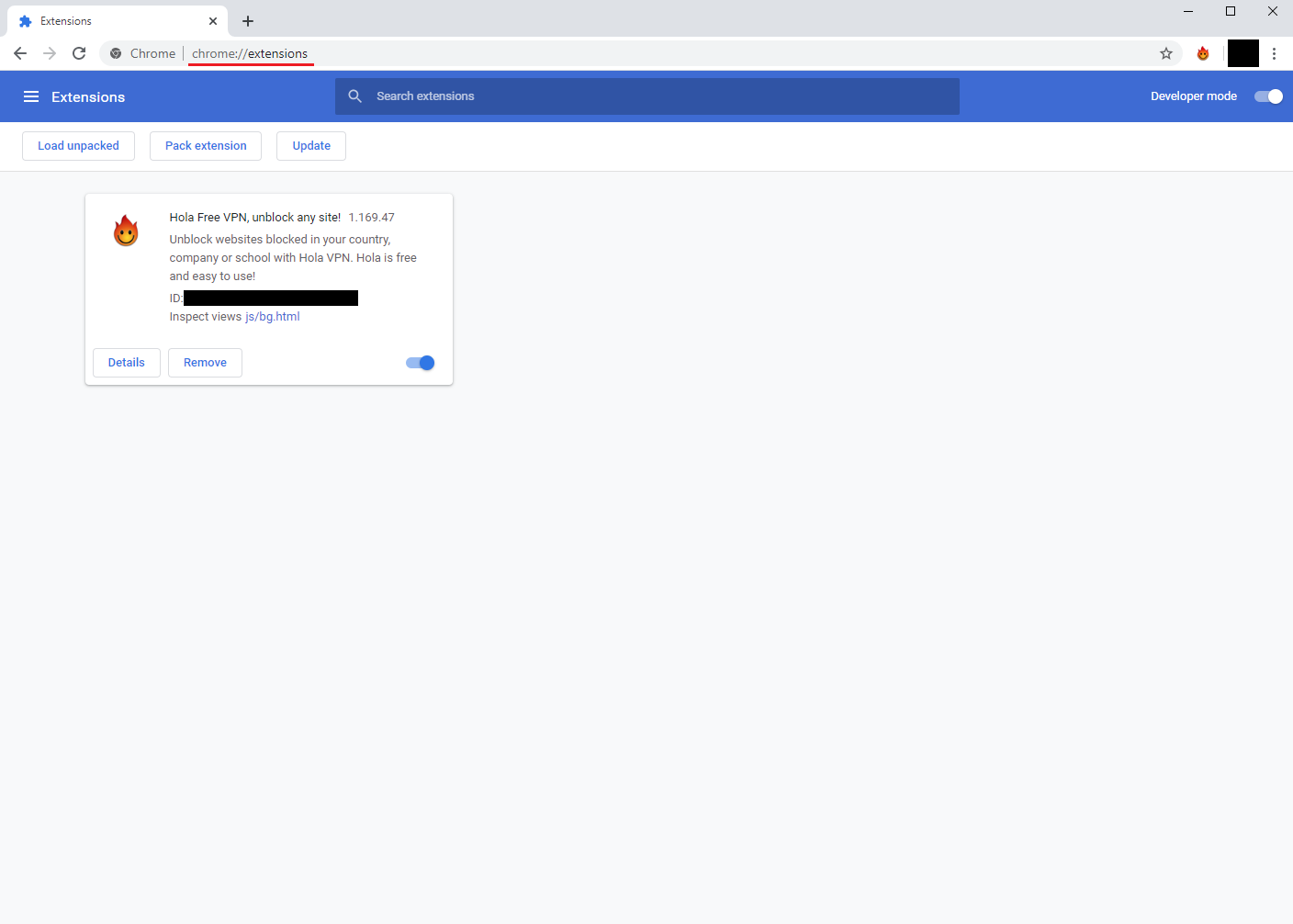 Du tar webbläsartilläggen ur bruk genom att klicka på den blå knappen i nedre kanten av tillägget. (Inringat med rött på bilden). 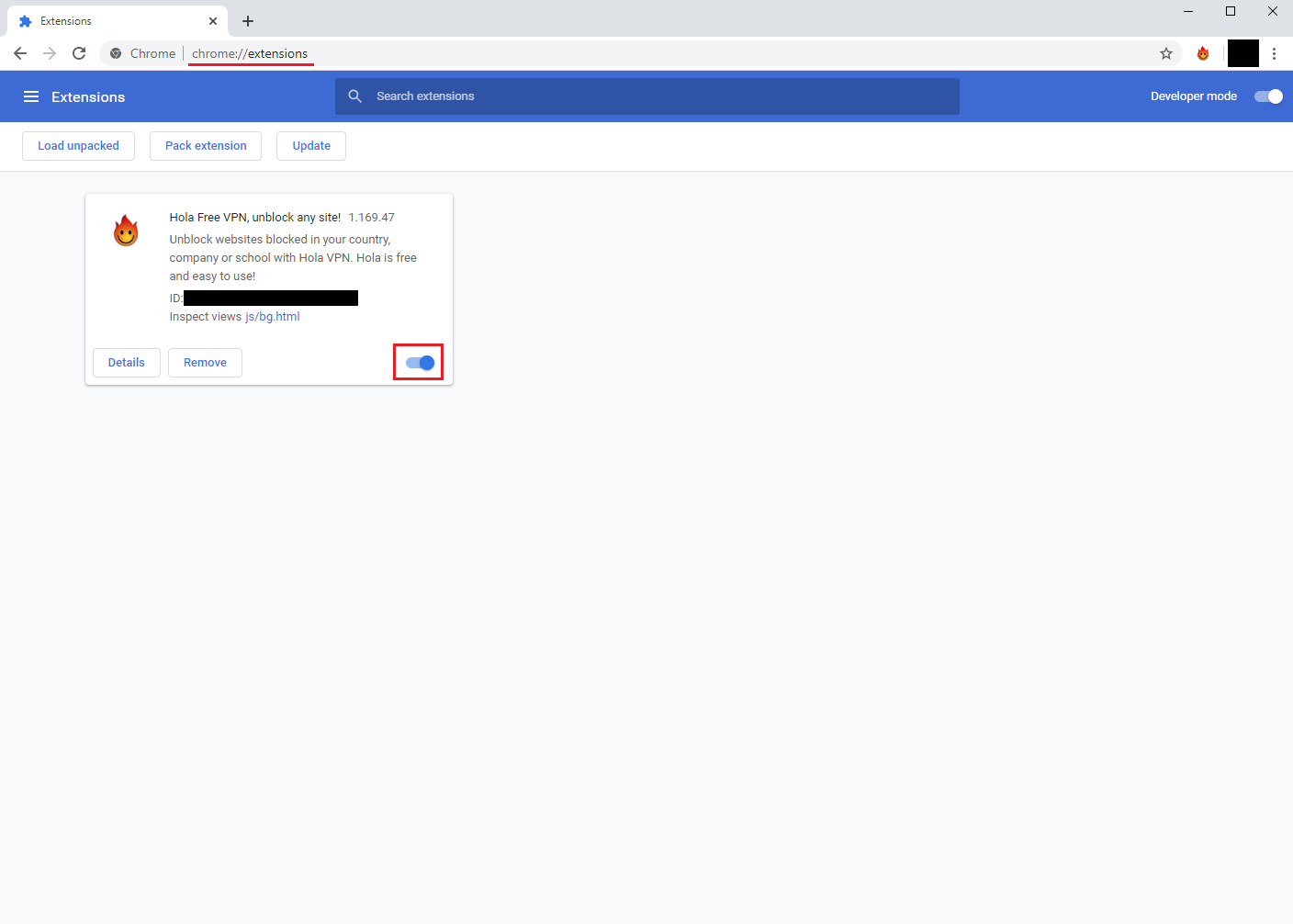 Knappen blir grå. Tillägget är nu ur bruk!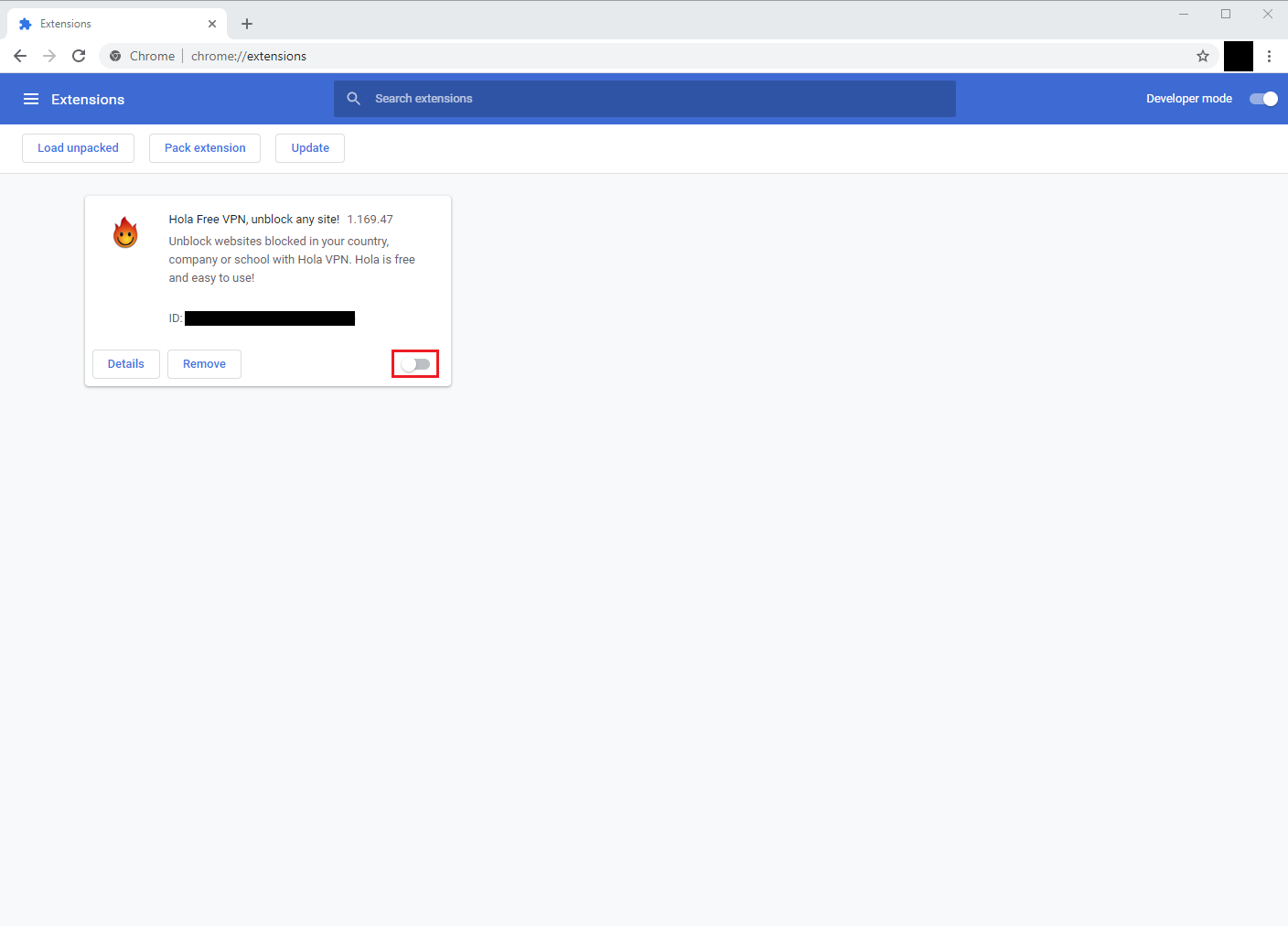 Om du har flera tillägg, ta dem alla ur bruk genom att klicka på den blåa knappen för dem alla.4.	Laajennukset ovat nyt pois käytöstä!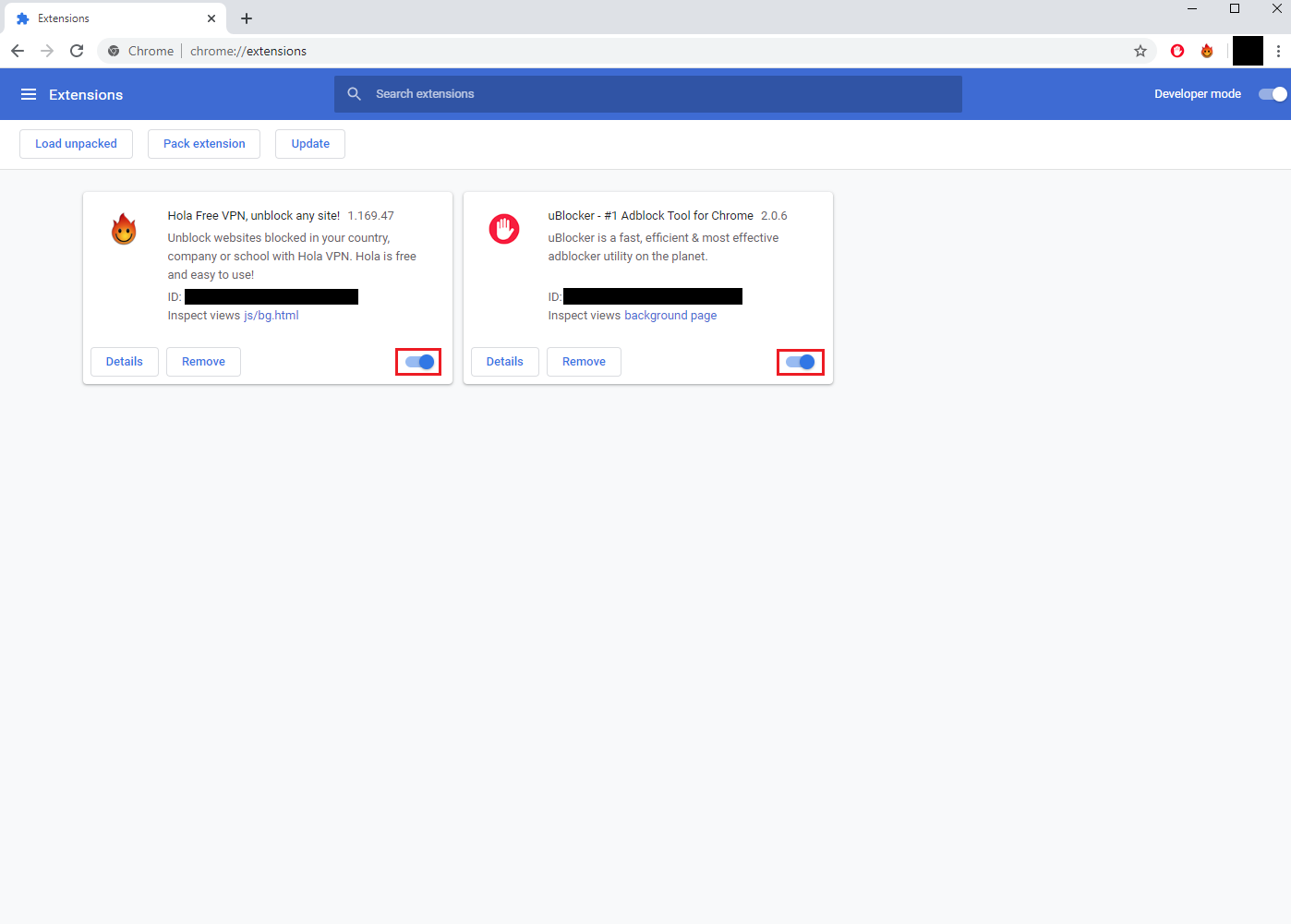 4. Tilläggen är nu ur bruk!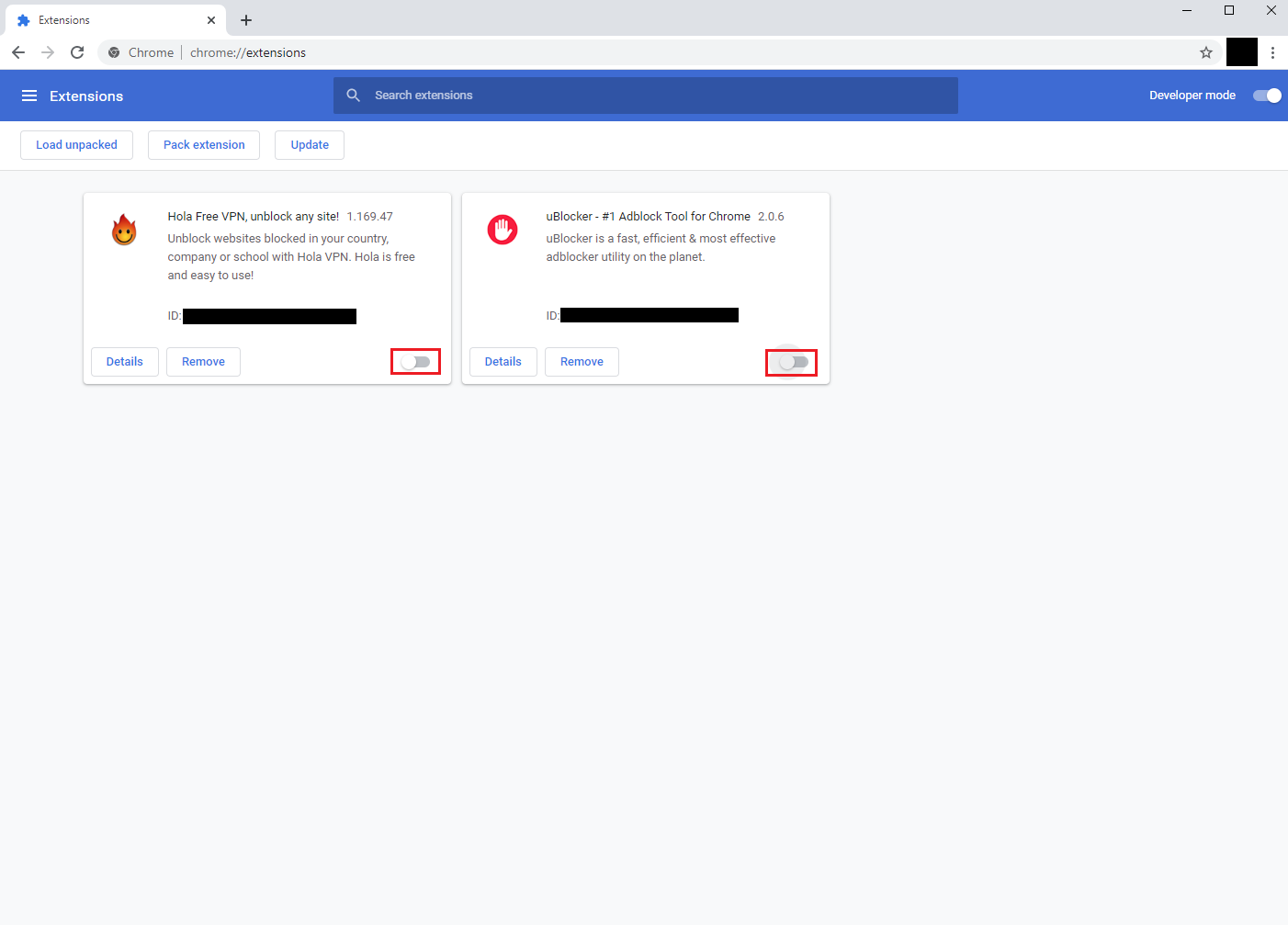 